ASSIGNMENT SUBMIT TO THE Email : rominiyiol@abuad.edu.ng  / engromslawani@yahoo.comDEADLINE : 10 TH APRIL , 2020 ON OR BEFORE 12 MID NIGHT NOTE : Any Assignment submitted after this given ultimatum will not be marked and graded. ( STAY SAFE) QUESTION 1(a)Give three conditions for coutte flowState four conditions that can be used to determine  the nature of flow.In tabular form differentiate between aerofoil  and hydrofoil. (b)A liquid of 0.9 Centipoise is filled between two horizontal plate of 10mm apart. If the upper plate moves at I m/s relative to the lower plate which is stationary and the pressure difference between the two sections 60 mmm apart is 60 kN/m2 . Compute : (i) velocity distribution  (ii) discharge per unit width ( iii) shear stress at the upper plate  QUESTION 2Laminar flow of a liquid in fig2,  whose viscosity is 0.9 Ns/m2 and density of 1260 kg/m3 occurs between a pair of parallel plates of extensive width inclined at an angle 450 to the horizontal.  The upper plate moved with a velocity of 1.5 m/s relative to the lower plate in a direction opposite to the fluid flow . Pressure gauges mounted  at two points  1m vertically apart on the upper plate records a pressure of 250 kN /m2 and 80 kN /m2  respectively. Determine (a) Velocity and shear  stress distribution between the plates                      (b) maximum flow velocity                      ( c) Shear stress on the upper plate.
    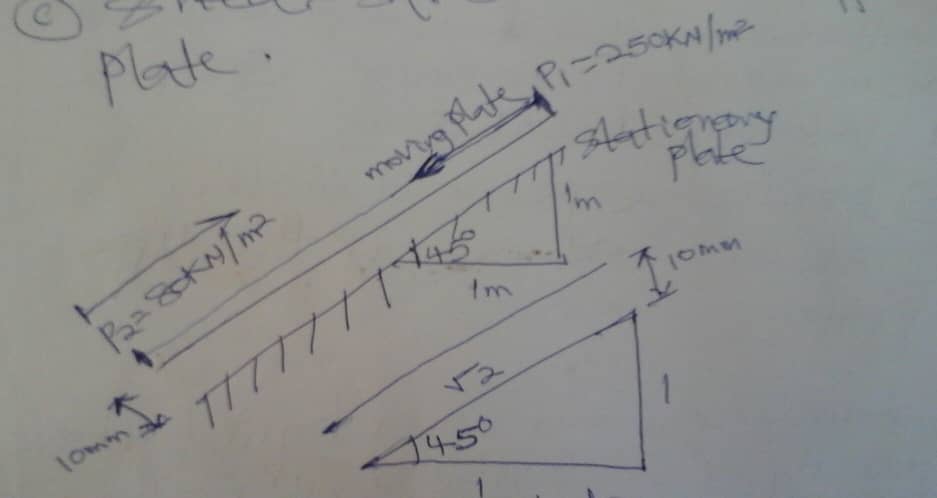 FIG2Ans : (a) (i) Velocity distribution ;                (ii) Shear stress distribution            (b) umax  ( maximum velocity )  = 1.12 m/s ,                 ( c) Shear stress at the upper plate : = - 0.78 N/m2